АТ КБ Приватбанк", ПриватаукціонНесміянов Максим Григорович м. Київ, вул. Юності 8/2, кв 52Індекс 02198Заява  на участь у приватизації об'єкта малої приватизації Надаю свою згоду на участь в електронному аукціоні з продажу об'єкта малої приватизації - нежитлового приміщення підвалу загальною площею 258.2 що знаходиться за адресою: Полтавська область, Полтавський р-н, с. Розсошенці, вул. Кременчуцька, 8, приміщення 128. Унікальний код об'єкту UA-PS-2022-10-06-000001-3 та надаю свою згоду на взяття на себе зобов'язання, визначених умовами продажу об'єкта малої приватизації. Несміянов М. Г.            16.10.2022               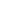 